ИВАНОВСКАЯ ОБЛАСТЬАДМИНИСТРАЦИЯ ЮЖСКОГО МУНИЦИПАЛЬНОГО РАЙОНАПОСТАНОВЛЕНИЕ от ______________ № ________     г. ЮжаО внесении изменений в муниципальную программу «Развитие физической культуры, спорта и повышение эффективности реализации молодежной политики Южского муниципального района», утвержденную постановлением Администрации Южского муниципального района от 14.12.2017 № 1238-пВ соответствии со статьей 179 Бюджетного кодекса Российской Федерации, постановлением Администрации Южского муниципального района от 19.10.2016 № 680-п «Об утверждении Порядка разработки, реализации и оценки эффективности муниципальных программ Южского муниципального района и Южского городского поселения и отмене постановлений Администрации Южского муниципального района от 02.09.2013 № 719-п и Администрации Южского городского поселения от 06.09.2013 № 490»,  Администрация  Южского  муниципального  района             п о с т а н о в л я е т:Внести в постановление Администрации Южского муниципального района от 14.12.2017 № 1238-п «Об утверждении муниципальной программы «Развитие физической культуры, спорта и повышение эффективности реализации молодежной политики Южского муниципального района» (далее – Постановление) следующие изменения:- в муниципальной программе «Развитие физической культуры, спорта и повышение эффективности реализации молодежной политики Южского муниципального района» (далее – Программа):1.1. Приложение №3 к муниципальной программе «Развитие физической культуры, спорта и повышение эффективности реализации молодежной политики Южского муниципального района» изложить в новой редакции:«Приложение № 3к муниципальной программе«Развитие физической культуры, спорта и повышение эффективности реализации молодежной политики Южского муниципального района»Подпрограмма «Развитие физической культуры и спортав Южском муниципальном районе»1.Паспорт подпрограммы2. Характеристика основных мероприятий подпрограммыРеализация основного мероприятия «Проведение физкультурных мероприятий и массовых спортивных мероприятий» подпрограммы предполагает выполнение следующих мероприятий:1.1.Проведение спортивно-оздоровительных и спортивно-массовых мероприятий.Выполнение подпрограммы предполагает проведение спортивно-оздоровительных и спортивно-массовых мероприятий среди лиц без ограничения возраста проживающих в Южском муниципальном районе, участие сборных команд района в соревнованиях спартакиады муниципальных образований Ивановской области, параспартакиаде, турнирах, матчевых встречах, соревнованиях различных уровней1.2.  Строительство, ввод в эксплуатацию и содержание многофункциональной спортивной площадки.Мероприятие предполагает строительство и ввод в эксплуатацию многофункциональной спортивной площадки в г. Южа общей площадью 800 м2.3. Целевые индикаторы (показатели) реализации подпрограммы)Значение целевого индикатора (показателя) определяется как отношение количества людей регулярно занимающихся физической культурой и спортом к общему количеству людей, проживающих на территории района (по данным годового статистического отчета 1-ФК).4. Ресурсное обеспечение мероприятий подпрограммы (руб). Опубликовать настоящее постановление в официальном издании «Правовой Вестник Южского муниципального района» и на официальном сайте Южского муниципального района в информационно-телекоммуникационной сети «Интернет».Глава Южского муниципального района                                      В.И. МальцевНаименование подпрограммыРазвитие физической культуры и спорта в Южском муниципальном районеСрок реализации подпрограммы 2018-2021 годыОтветственный исполнитель подпрограммыАдминистрация Южского муниципального района в лице отдела туризма, молодежи и спортаИсполнители основных мероприятий Администрация Южского муниципального района в лице- отдела туризма, молодежи и спорта.Отдел образования администрации Южского муниципального района.Цель (цели) подпрограммы1.  Развитие физической культуры и спорта в Южском муниципальном районе.2.  Обеспечение доступности всех групп населения Южского муниципального района для регулярных занятий физической культурой и спортом.Задачи подпрограммы- оптимальное развитие физических качеств, присущих человеку;- пропаганда здорового образа жизни;- укрепление и сохранение здоровья;- развитие массового спорта и общественного, физкультурно-оздоровительного движения;- развитие детско-юношеского спорта;- увеличение обеспеченности населения плоскостными сооружениями;- повышение интереса различных категорий жителей Южского муниципального района к занятиям физической культурой и спортом;- реконструкция имеющихся спортивных плоскостных сооружений на территории Южского муниципального района;- развитие инфраструктуры плоскостных сооружений для занятий массовым спортом, как в образовательных учреждениях, так и по месту жительства.                     Объем ресурсного обеспечения подпрограммыОбщий объем бюджетных ассигнований208 год – 455 000,00 руб.;2019 год - 387 000,00 руб.;2020 год - 431 000,00 руб.; 2021 год - 431 000,00 руб.; Бюджет Южского муниципального района2018 год- 455 000,00 руб.;2019 год - 387 000,00 руб.;2020 год - 431 000,00 руб.;2021 год - 431 000,00 руб.Ожидаемые результаты реализации подпрограммы1. Реализация подпрограммы позволит увеличить удельный вес населения систематически занимающегося физической культурой и спортом в районе. 2. Повышение уровня физической подготовленности граждан. 3. Повышение общего уровня знаний населения о средствах, методах и формах организации самостоятельных занятий.4. Реализация подпрограммы позволит решить проблему обеспеченности плоскостными спортивными сооружениями, доступности объектов спортивной инфраструктуры для всех групп населения, проживающих на территории района.№ п/пНаименование целевого индикатораЕд. изм.2016 г.2017 г.2018 г.2019 г.2020 г.2021 г.1.Удельный вес населения систематически занимающегося физической культурой и спортом%17,625,726,226,326,426,52.Обеспеченность плоскостными спортивными сооружениями,10тыс.м2/10 тыс. населения14,015,015,215,215,215,2№№п/п№№п/пНаименование мероприятияИсточник ресурсного обеспеченияИсполнитель2018 год2019 год2020 год2021 годПодпрограмма, всегоПодпрограмма, всегоПодпрограмма, всегоПодпрограмма, всего455 000,00 387 000,00431 000,00431 000,00Бюджетные ассигнованияБюджетные ассигнованияБюджетные ассигнованияБюджетные ассигнования455 000,00387 000,00431 000,00431 000,00Бюджет Южского муниципального районаБюджет Южского муниципального районаБюджет Южского муниципального районаБюджет Южского муниципального района455 000,00387 000,00431 000,00000,00Основное мероприятие «Проведение спортивно-оздоровительных и спортивно - массовых мероприятий»Основное мероприятие «Проведение спортивно-оздоровительных и спортивно - массовых мероприятий»Основное мероприятие «Проведение спортивно-оздоровительных и спортивно - массовых мероприятий»455 000,00387 000,00381 000,00381 000,00Бюджетные ассигнованияБюджетные ассигнованияБюджетные ассигнованияБюджетные ассигнования455 000,00387 000,00381 000,00381 000,00Бюджет Южского муниципального районаБюджет Южского муниципального районаБюджет Южского муниципального районаБюджет Южского муниципального района455 000,00387 000,00381 000,00381 000,001.1.1.1.Проведение спортивно-оздоровительных и спортивно-массовых мероприятий среди населения районаОтдел образования администрации Южского муниципального района136 300,00136 300,00190 300,00190 300,00Бюджетные ассигнованияБюджетные ассигнованияБюджетные ассигнованияБюджетные ассигнования136 300,00136 300,00190 300,00190 300,00Бюджет Южского муниципального районаБюджет Южского муниципального районаБюджет Южского муниципального районаБюджет Южского муниципального района136 300,00136 300,00190 300,00190 300,001.2.1.2.Проведение спортивно-оздоровительных и спортивно-массовых мероприятий среди детей и подростковОтдел образования администрации Южского муниципального района318 700,00250 700,00190 700,00190 700,00Бюджетные ассигнованияБюджетные ассигнованияБюджетные ассигнованияБюджетные ассигнования318 700,00250 700,00190 700,00190 700,00Бюджет Южского муниципального районаБюджет Южского муниципального районаБюджет Южского муниципального районаБюджет Южского муниципального района318 700,00250 700,00190 700,00190 700,002.2.Основное мероприятие «Строительство, ввод в эксплуатацию и содержание многофункциональной спортивной площадки»Администрация Южского муниципального района в лицеотдела по делам культуры, молодежи и спорта0,000,0050 000,0050 000,002.1.2.1.Строительство многофункциональной спортивной площадки Администрация Южского муниципального района в лицеотдела по делам культуры, молодежи и спорта0,000,0050 000,0050 000,00Бюджетные ассигнованияБюджетные ассигнованияБюджетные ассигнованияБюджетные ассигнования0,000,0050 000,0050 000,00Бюджет Южского муниципального районаБюджет Южского муниципального районаБюджет Южского муниципального районаБюджет Южского муниципального района0,000,0050 000,00000,002.2.2.2.Реконструкция стадиона муниципального бюджетного учреждения дополнительного образования «Детский оздоровительно – образовательный (профильный) центр»г. ЮжиАдминистрация Южского муниципального района в лицеотдела по делам культуры, молодежи и спорта0,000,000,000,00Бюджетные ассигнованияБюджетные ассигнования0,000,000,000,00Бюджет Южского муниципального районаБюджет Южского муниципального района0,000,000,000,00»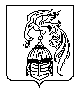 